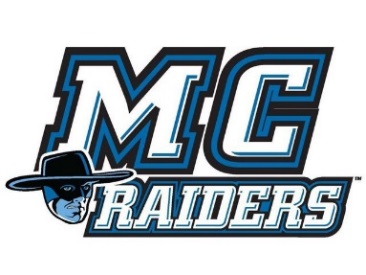 Moorpark College Student Travel
Meal Allowance Form
Submit one form for each day of travelName of Faculty/Staff Advisor distributing meal allowance:Name, description, and date(s) of travel/event:Date funding is being distributed:Recipient: By signing this form, you are verifying that you received the specified amount of money on the date indicated above for the purpose of meal coverage during your Moorpark College-sponsored student travel.  Total amount of funds distributed to recipients on this date: $______________.____Authorized signature: ______________________________________  Date: __________________Please submit one form for each day of travel.Recipient name + 900- numberAllowance total ($5-$25)Recipient’s signature(“Tab” three times to add more times)